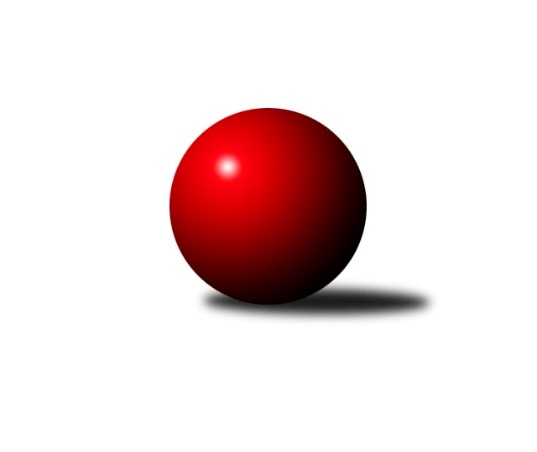 Č.9Ročník 2017/2018	18.4.2024 Krajský přebor MS 2017/2018Statistika 9. kolaTabulka družstev:		družstvo	záp	výh	rem	proh	skore	sety	průměr	body	plné	dorážka	chyby	1.	TJ Unie Hlubina˝B˝	8	6	1	1	41.5 : 22.5 	(50.0 : 46.0)	2477	13	1702	775	36.9	2.	KK Minerva Opava ˝B˝	9	6	0	3	37.0 : 35.0 	(57.5 : 50.5)	2390	12	1663	727	38.1	3.	TJ Odry ˝B˝	9	5	1	3	46.5 : 25.5 	(61.5 : 46.5)	2518	11	1752	767	36.4	4.	TJ VOKD Poruba ˝A˝	9	5	1	3	41.5 : 30.5 	(63.5 : 44.5)	2546	11	1758	788	38.2	5.	TJ Opava ˝C˝	9	5	1	3	36.5 : 35.5 	(50.0 : 58.0)	2413	11	1685	728	48.1	6.	TJ Sokol Dobroslavice ˝A˝	9	5	0	4	39.5 : 32.5 	(61.0 : 47.0)	2441	10	1704	737	44.6	7.	TJ Sokol Sedlnice ˝B˝	9	5	0	4	36.5 : 35.5 	(58.0 : 50.0)	2467	10	1698	769	37.7	8.	TJ Spartak Bílovec ˝A˝	8	4	0	4	32.5 : 31.5 	(50.5 : 45.5)	2473	8	1722	751	37.4	9.	TJ Sokol Bohumín˝C˝	9	4	0	5	36.0 : 36.0 	(55.0 : 53.0)	2410	8	1707	703	47.8	10.	Kuželky Horní Benešov	9	3	0	6	29.0 : 43.0 	(44.5 : 63.5)	2446	6	1699	747	45.7	11.	KK Hranice ˝A˝	9	2	0	7	28.0 : 44.0 	(45.0 : 63.0)	2387	4	1683	705	47.7	12.	TJ VOKD Poruba C	9	1	0	8	19.5 : 52.5 	(39.5 : 68.5)	2360	2	1659	701	57.4Tabulka doma:		družstvo	záp	výh	rem	proh	skore	sety	průměr	body	maximum	minimum	1.	KK Minerva Opava ˝B˝	4	4	0	0	23.5 : 8.5 	(31.5 : 16.5)	2561	8	2610	2511	2.	TJ Opava ˝C˝	4	3	1	0	24.0 : 8.0 	(32.5 : 15.5)	2496	7	2557	2458	3.	TJ Odry ˝B˝	5	3	1	1	26.5 : 13.5 	(36.0 : 24.0)	2506	7	2571	2462	4.	TJ Unie Hlubina˝B˝	3	3	0	0	17.0 : 7.0 	(22.0 : 14.0)	2517	6	2537	2484	5.	TJ VOKD Poruba ˝A˝	4	3	0	1	21.5 : 10.5 	(33.0 : 15.0)	2510	6	2584	2439	6.	TJ Spartak Bílovec ˝A˝	4	3	0	1	21.0 : 11.0 	(33.0 : 15.0)	2645	6	2741	2549	7.	TJ Sokol Bohumín˝C˝	5	3	0	2	26.0 : 14.0 	(37.5 : 22.5)	2459	6	2506	2434	8.	TJ Sokol Sedlnice ˝B˝	5	3	0	2	22.0 : 18.0 	(34.5 : 25.5)	2464	6	2549	2335	9.	Kuželky Horní Benešov	5	3	0	2	22.0 : 18.0 	(33.5 : 26.5)	2580	6	2653	2526	10.	KK Hranice ˝A˝	4	2	0	2	19.0 : 13.0 	(26.0 : 22.0)	2450	4	2516	2396	11.	TJ Sokol Dobroslavice ˝A˝	5	2	0	3	19.5 : 20.5 	(34.0 : 26.0)	2345	4	2457	2253	12.	TJ VOKD Poruba C	5	1	0	4	14.5 : 25.5 	(24.0 : 36.0)	2336	2	2418	2270Tabulka venku:		družstvo	záp	výh	rem	proh	skore	sety	průměr	body	maximum	minimum	1.	TJ Unie Hlubina˝B˝	5	3	1	1	24.5 : 15.5 	(28.0 : 32.0)	2467	7	2588	2297	2.	TJ Sokol Dobroslavice ˝A˝	4	3	0	1	20.0 : 12.0 	(27.0 : 21.0)	2465	6	2554	2366	3.	TJ VOKD Poruba ˝A˝	5	2	1	2	20.0 : 20.0 	(30.5 : 29.5)	2554	5	2663	2453	4.	TJ Odry ˝B˝	4	2	0	2	20.0 : 12.0 	(25.5 : 22.5)	2522	4	2658	2432	5.	TJ Sokol Sedlnice ˝B˝	4	2	0	2	14.5 : 17.5 	(23.5 : 24.5)	2468	4	2537	2421	6.	KK Minerva Opava ˝B˝	5	2	0	3	13.5 : 26.5 	(26.0 : 34.0)	2356	4	2460	2286	7.	TJ Opava ˝C˝	5	2	0	3	12.5 : 27.5 	(17.5 : 42.5)	2396	4	2508	2272	8.	TJ Spartak Bílovec ˝A˝	4	1	0	3	11.5 : 20.5 	(17.5 : 30.5)	2430	2	2507	2318	9.	TJ Sokol Bohumín˝C˝	4	1	0	3	10.0 : 22.0 	(17.5 : 30.5)	2398	2	2438	2355	10.	Kuželky Horní Benešov	4	0	0	4	7.0 : 25.0 	(11.0 : 37.0)	2412	0	2468	2322	11.	TJ VOKD Poruba C	4	0	0	4	5.0 : 27.0 	(15.5 : 32.5)	2380	0	2430	2261	12.	KK Hranice ˝A˝	5	0	0	5	9.0 : 31.0 	(19.0 : 41.0)	2375	0	2455	2243Tabulka podzimní části:		družstvo	záp	výh	rem	proh	skore	sety	průměr	body	doma	venku	1.	TJ Unie Hlubina˝B˝	8	6	1	1	41.5 : 22.5 	(50.0 : 46.0)	2477	13 	3 	0 	0 	3 	1 	1	2.	KK Minerva Opava ˝B˝	9	6	0	3	37.0 : 35.0 	(57.5 : 50.5)	2390	12 	4 	0 	0 	2 	0 	3	3.	TJ Odry ˝B˝	9	5	1	3	46.5 : 25.5 	(61.5 : 46.5)	2518	11 	3 	1 	1 	2 	0 	2	4.	TJ VOKD Poruba ˝A˝	9	5	1	3	41.5 : 30.5 	(63.5 : 44.5)	2546	11 	3 	0 	1 	2 	1 	2	5.	TJ Opava ˝C˝	9	5	1	3	36.5 : 35.5 	(50.0 : 58.0)	2413	11 	3 	1 	0 	2 	0 	3	6.	TJ Sokol Dobroslavice ˝A˝	9	5	0	4	39.5 : 32.5 	(61.0 : 47.0)	2441	10 	2 	0 	3 	3 	0 	1	7.	TJ Sokol Sedlnice ˝B˝	9	5	0	4	36.5 : 35.5 	(58.0 : 50.0)	2467	10 	3 	0 	2 	2 	0 	2	8.	TJ Spartak Bílovec ˝A˝	8	4	0	4	32.5 : 31.5 	(50.5 : 45.5)	2473	8 	3 	0 	1 	1 	0 	3	9.	TJ Sokol Bohumín˝C˝	9	4	0	5	36.0 : 36.0 	(55.0 : 53.0)	2410	8 	3 	0 	2 	1 	0 	3	10.	Kuželky Horní Benešov	9	3	0	6	29.0 : 43.0 	(44.5 : 63.5)	2446	6 	3 	0 	2 	0 	0 	4	11.	KK Hranice ˝A˝	9	2	0	7	28.0 : 44.0 	(45.0 : 63.0)	2387	4 	2 	0 	2 	0 	0 	5	12.	TJ VOKD Poruba C	9	1	0	8	19.5 : 52.5 	(39.5 : 68.5)	2360	2 	1 	0 	4 	0 	0 	4Tabulka jarní části:		družstvo	záp	výh	rem	proh	skore	sety	průměr	body	doma	venku	1.	TJ VOKD Poruba C	0	0	0	0	0.0 : 0.0 	(0.0 : 0.0)	0	0 	0 	0 	0 	0 	0 	0 	2.	TJ Odry ˝B˝	0	0	0	0	0.0 : 0.0 	(0.0 : 0.0)	0	0 	0 	0 	0 	0 	0 	0 	3.	TJ Unie Hlubina˝B˝	0	0	0	0	0.0 : 0.0 	(0.0 : 0.0)	0	0 	0 	0 	0 	0 	0 	0 	4.	TJ Sokol Bohumín˝C˝	0	0	0	0	0.0 : 0.0 	(0.0 : 0.0)	0	0 	0 	0 	0 	0 	0 	0 	5.	Kuželky Horní Benešov	0	0	0	0	0.0 : 0.0 	(0.0 : 0.0)	0	0 	0 	0 	0 	0 	0 	0 	6.	TJ Spartak Bílovec ˝A˝	0	0	0	0	0.0 : 0.0 	(0.0 : 0.0)	0	0 	0 	0 	0 	0 	0 	0 	7.	KK Minerva Opava ˝B˝	0	0	0	0	0.0 : 0.0 	(0.0 : 0.0)	0	0 	0 	0 	0 	0 	0 	0 	8.	TJ Opava ˝C˝	0	0	0	0	0.0 : 0.0 	(0.0 : 0.0)	0	0 	0 	0 	0 	0 	0 	0 	9.	TJ Sokol Sedlnice ˝B˝	0	0	0	0	0.0 : 0.0 	(0.0 : 0.0)	0	0 	0 	0 	0 	0 	0 	0 	10.	KK Hranice ˝A˝	0	0	0	0	0.0 : 0.0 	(0.0 : 0.0)	0	0 	0 	0 	0 	0 	0 	0 	11.	TJ Sokol Dobroslavice ˝A˝	0	0	0	0	0.0 : 0.0 	(0.0 : 0.0)	0	0 	0 	0 	0 	0 	0 	0 	12.	TJ VOKD Poruba ˝A˝	0	0	0	0	0.0 : 0.0 	(0.0 : 0.0)	0	0 	0 	0 	0 	0 	0 	0 Zisk bodů pro družstvo:		jméno hráče	družstvo	body	zápasy	v %	dílčí body	sety	v %	1.	Anna Ledvinová 	KK Hranice ˝A˝ 	9	/	9	(100%)	14	/	18	(78%)	2.	Stanislava Ovšáková 	TJ Odry ˝B˝ 	8	/	9	(89%)	12	/	18	(67%)	3.	Martin Třečák 	TJ Sokol Dobroslavice ˝A˝ 	7	/	9	(78%)	13	/	18	(72%)	4.	Rudolf Tvrdoň 	TJ Opava ˝C˝ 	7	/	9	(78%)	9	/	18	(50%)	5.	Jan Frydrych 	TJ Odry ˝B˝ 	6.5	/	8	(81%)	10.5	/	16	(66%)	6.	Jiří Madecký 	TJ Odry ˝B˝ 	6	/	7	(86%)	9.5	/	14	(68%)	7.	Ladislav Petr 	TJ Sokol Sedlnice ˝B˝ 	6	/	8	(75%)	11	/	16	(69%)	8.	Jan Stuš 	TJ Sokol Bohumín˝C˝ 	6	/	8	(75%)	10.5	/	16	(66%)	9.	Petr Chodura 	TJ Unie Hlubina˝B˝ 	6	/	8	(75%)	10	/	16	(63%)	10.	Tomáš Král 	KK Minerva Opava ˝B˝ 	6	/	9	(67%)	13	/	18	(72%)	11.	Jan Král 	KK Minerva Opava ˝B˝ 	6	/	9	(67%)	13	/	18	(72%)	12.	Petr Pavelka 	KK Hranice ˝A˝ 	6	/	9	(67%)	9	/	18	(50%)	13.	Martin Koraba 	Kuželky Horní Benešov 	6	/	9	(67%)	9	/	18	(50%)	14.	Václav Rábl 	TJ Unie Hlubina˝B˝ 	5.5	/	7	(79%)	11	/	14	(79%)	15.	David Juřica 	TJ Sokol Sedlnice ˝B˝ 	5.5	/	8	(69%)	11	/	16	(69%)	16.	Karel Kuchař 	TJ Sokol Dobroslavice ˝A˝ 	5.5	/	9	(61%)	11	/	18	(61%)	17.	Michal Bezruč 	TJ VOKD Poruba ˝A˝ 	5	/	7	(71%)	10	/	14	(71%)	18.	Tomáš Binar 	TJ Spartak Bílovec ˝A˝ 	5	/	7	(71%)	9.5	/	14	(68%)	19.	Pavel Marek 	TJ Unie Hlubina˝B˝ 	5	/	7	(71%)	9	/	14	(64%)	20.	Pavel Krompolc 	TJ Unie Hlubina˝B˝ 	5	/	7	(71%)	8	/	14	(57%)	21.	Filip Sýkora 	TJ Spartak Bílovec ˝A˝ 	5	/	7	(71%)	8	/	14	(57%)	22.	Ondřej Gajdičiar 	TJ Odry ˝B˝ 	5	/	7	(71%)	7.5	/	14	(54%)	23.	Martin Weiss 	Kuželky Horní Benešov 	5	/	8	(63%)	9.5	/	16	(59%)	24.	Rostislav Kletenský 	TJ Sokol Sedlnice ˝B˝ 	5	/	8	(63%)	9	/	16	(56%)	25.	Jaroslav Klus 	TJ Sokol Bohumín˝C˝ 	5	/	8	(63%)	9	/	16	(56%)	26.	Karel Ridl 	TJ Sokol Dobroslavice ˝A˝ 	5	/	8	(63%)	8	/	16	(50%)	27.	Jan Míka 	TJ VOKD Poruba ˝A˝ 	5	/	9	(56%)	13	/	18	(72%)	28.	Petr Číž 	TJ Sokol Dobroslavice ˝A˝ 	5	/	9	(56%)	11	/	18	(61%)	29.	Václav Kladiva 	TJ Sokol Bohumín˝C˝ 	5	/	9	(56%)	10.5	/	18	(58%)	30.	Jan Strnadel 	KK Minerva Opava ˝B˝ 	4.5	/	9	(50%)	10.5	/	18	(58%)	31.	Petr Oravec 	TJ VOKD Poruba ˝A˝ 	4	/	6	(67%)	8	/	12	(67%)	32.	Jana Tvrdoňová 	TJ Opava ˝C˝ 	4	/	7	(57%)	9	/	14	(64%)	33.	Daniel Ševčík st.	TJ Odry ˝B˝ 	4	/	7	(57%)	8	/	14	(57%)	34.	Renáta Smijová 	KK Minerva Opava ˝B˝ 	4	/	7	(57%)	8	/	14	(57%)	35.	Renáta Janyšková 	TJ Sokol Sedlnice ˝B˝ 	4	/	7	(57%)	8	/	14	(57%)	36.	Jan Kořený 	TJ Opava ˝C˝ 	4	/	7	(57%)	8	/	14	(57%)	37.	Martin Skopal 	TJ VOKD Poruba ˝A˝ 	4	/	7	(57%)	8	/	14	(57%)	38.	Karel Šnajdárek 	TJ Spartak Bílovec ˝A˝ 	4	/	7	(57%)	7	/	14	(50%)	39.	Jana Frydrychová 	TJ Odry ˝B˝ 	4	/	7	(57%)	6	/	14	(43%)	40.	Jiří Kratoš 	TJ VOKD Poruba ˝A˝ 	4	/	8	(50%)	8	/	16	(50%)	41.	Roman Grüner 	TJ Unie Hlubina˝B˝ 	4	/	8	(50%)	5	/	16	(31%)	42.	Klára Tobolová 	TJ Sokol Sedlnice ˝B˝ 	4	/	9	(44%)	12	/	18	(67%)	43.	František Opravil 	KK Hranice ˝A˝ 	4	/	9	(44%)	7	/	18	(39%)	44.	Alfréd Hermann 	TJ Sokol Bohumín˝C˝ 	4	/	9	(44%)	6	/	18	(33%)	45.	Jan Žídek 	TJ VOKD Poruba ˝A˝ 	3.5	/	9	(39%)	9	/	18	(50%)	46.	Marek Číž 	TJ VOKD Poruba C 	3	/	3	(100%)	4.5	/	6	(75%)	47.	Milan Zezulka 	TJ Spartak Bílovec ˝A˝ 	3	/	5	(60%)	6	/	10	(60%)	48.	Jana Martiníková 	Kuželky Horní Benešov 	3	/	5	(60%)	3	/	10	(30%)	49.	Daniel Malina 	TJ Odry ˝B˝ 	3	/	6	(50%)	7	/	12	(58%)	50.	Pavel Hrabec 	TJ VOKD Poruba ˝A˝ 	3	/	6	(50%)	6.5	/	12	(54%)	51.	Lukáš Trojek 	TJ VOKD Poruba C 	3	/	7	(43%)	7	/	14	(50%)	52.	Stanislav Sliwka 	TJ Sokol Bohumín˝C˝ 	3	/	8	(38%)	10	/	16	(63%)	53.	Zdeněk Hebda 	TJ VOKD Poruba C 	3	/	8	(38%)	8	/	16	(50%)	54.	Miroslav Procházka 	Kuželky Horní Benešov 	3	/	9	(33%)	8	/	18	(44%)	55.	Zdeněk Mžik 	TJ VOKD Poruba C 	3	/	9	(33%)	7.5	/	18	(42%)	56.	Jaromír Martiník 	Kuželky Horní Benešov 	3	/	9	(33%)	7	/	18	(39%)	57.	Pavel Plaček 	TJ Sokol Bohumín˝C˝ 	3	/	9	(33%)	6	/	18	(33%)	58.	Karel Škrobánek 	TJ Opava ˝C˝ 	2.5	/	6	(42%)	7	/	12	(58%)	59.	David Binar 	TJ Spartak Bílovec ˝A˝ 	2.5	/	7	(36%)	8	/	14	(57%)	60.	Rostislav Bareš 	TJ VOKD Poruba C 	2.5	/	8	(31%)	7	/	16	(44%)	61.	Dana Lamichová 	TJ Opava ˝C˝ 	2	/	2	(100%)	2	/	4	(50%)	62.	Milan Binar 	TJ Spartak Bílovec ˝A˝ 	2	/	2	(100%)	2	/	4	(50%)	63.	Libor Veselý 	TJ Sokol Dobroslavice ˝A˝ 	2	/	4	(50%)	4	/	8	(50%)	64.	Ivo Kovářík 	TJ Sokol Dobroslavice ˝A˝ 	2	/	5	(40%)	6	/	10	(60%)	65.	Antonín Fabík 	TJ Spartak Bílovec ˝A˝ 	2	/	5	(40%)	5	/	10	(50%)	66.	Zdeněk Štefek 	TJ Sokol Dobroslavice ˝A˝ 	2	/	6	(33%)	6	/	12	(50%)	67.	Václav Boháčik 	TJ Opava ˝C˝ 	2	/	7	(29%)	5	/	14	(36%)	68.	Jiří Terrich 	KK Hranice ˝A˝ 	2	/	7	(29%)	4	/	14	(29%)	69.	Zdeněk Štohanzl 	KK Minerva Opava ˝B˝ 	2	/	8	(25%)	6	/	16	(38%)	70.	Barbora Víchová 	TJ Opava ˝C˝ 	2	/	8	(25%)	4	/	16	(25%)	71.	Jaroslav Ledvina 	KK Hranice ˝A˝ 	2	/	9	(22%)	6	/	18	(33%)	72.	Jana Martínková 	KK Minerva Opava ˝B˝ 	1.5	/	3	(50%)	3	/	6	(50%)	73.	Slawomir Holynski 	TJ Opava ˝C˝ 	1	/	1	(100%)	2	/	2	(100%)	74.	Vlastimil Kotrla 	Kuželky Horní Benešov 	1	/	1	(100%)	2	/	2	(100%)	75.	Lucie Bogdanowiczová 	TJ Sokol Bohumín˝C˝ 	1	/	1	(100%)	2	/	2	(100%)	76.	Petr Wolf 	TJ Opava ˝C˝ 	1	/	1	(100%)	1.5	/	2	(75%)	77.	Michaela Černá 	TJ Unie Hlubina˝B˝ 	1	/	1	(100%)	1	/	2	(50%)	78.	Miroslava Ševčíková 	TJ Sokol Bohumín˝C˝ 	1	/	1	(100%)	1	/	2	(50%)	79.	Jiří Číž 	TJ VOKD Poruba C 	1	/	2	(50%)	1	/	4	(25%)	80.	Milan Pčola 	TJ VOKD Poruba C 	1	/	3	(33%)	2.5	/	6	(42%)	81.	Mariusz Gierczak 	TJ Opava ˝C˝ 	1	/	3	(33%)	2.5	/	6	(42%)	82.	Martin Juřica 	TJ Sokol Sedlnice ˝B˝ 	1	/	3	(33%)	2	/	6	(33%)	83.	Lumír Kocián 	TJ Sokol Dobroslavice ˝A˝ 	1	/	3	(33%)	2	/	6	(33%)	84.	Helena Hýžová 	TJ VOKD Poruba C 	1	/	3	(33%)	1	/	6	(17%)	85.	Petr Frank 	KK Minerva Opava ˝B˝ 	1	/	4	(25%)	3	/	8	(38%)	86.	Antonín Žídek 	Kuželky Horní Benešov 	1	/	4	(25%)	2	/	8	(25%)	87.	Radmila Pastvová 	TJ Unie Hlubina˝B˝ 	1	/	5	(20%)	4	/	10	(40%)	88.	Vladimír Štacha 	TJ Spartak Bílovec ˝A˝ 	1	/	6	(17%)	4	/	12	(33%)	89.	Jaroslav Brázda 	KK Hranice ˝A˝ 	1	/	7	(14%)	4	/	14	(29%)	90.	David Schiedek 	Kuželky Horní Benešov 	1	/	8	(13%)	4	/	16	(25%)	91.	Michaela Tobolová 	TJ Sokol Sedlnice ˝B˝ 	1	/	9	(11%)	5	/	18	(28%)	92.	Josef Kyjovský 	TJ Unie Hlubina˝B˝ 	0	/	1	(0%)	1	/	2	(50%)	93.	Rostislav Klazar 	TJ Spartak Bílovec ˝A˝ 	0	/	1	(0%)	0	/	2	(0%)	94.	Jaroslav Lakomý 	Kuželky Horní Benešov 	0	/	1	(0%)	0	/	2	(0%)	95.	Ladislav Štafa 	TJ Sokol Bohumín˝C˝ 	0	/	1	(0%)	0	/	2	(0%)	96.	Jiří Novák 	TJ Opava ˝C˝ 	0	/	1	(0%)	0	/	2	(0%)	97.	Tibor Kállai 	TJ Sokol Sedlnice ˝B˝ 	0	/	1	(0%)	0	/	2	(0%)	98.	Marta Andrejčáková 	KK Minerva Opava ˝B˝ 	0	/	2	(0%)	1	/	4	(25%)	99.	Karel Vágner 	KK Minerva Opava ˝B˝ 	0	/	2	(0%)	0	/	4	(0%)	100.	Věra Ovšáková 	TJ Odry ˝B˝ 	0	/	3	(0%)	1	/	6	(17%)	101.	Ladislav Míka 	TJ VOKD Poruba C 	0	/	3	(0%)	0	/	6	(0%)	102.	Josef Hájek 	TJ Unie Hlubina˝B˝ 	0	/	4	(0%)	1	/	8	(13%)	103.	Zdeňka Terrichová 	KK Hranice ˝A˝ 	0	/	4	(0%)	1	/	8	(13%)	104.	Radim Bezruč 	TJ VOKD Poruba C 	0	/	5	(0%)	1	/	10	(10%)Průměry na kuželnách:		kuželna	průměr	plné	dorážka	chyby	výkon na hráče	1.	TJ Spartak Bílovec, 1-2	2578	1773	805	37.6	(429.8)	2.	 Horní Benešov, 1-4	2549	1779	769	45.3	(424.9)	3.	Minerva Opava, 1-2	2531	1743	788	31.3	(422.0)	4.	TJ Odry, 1-4	2489	1723	765	38.1	(414.9)	5.	TJ Unie Hlubina, 1-2	2462	1732	730	42.8	(410.5)	6.	TJ Opava, 1-4	2458	1711	747	49.8	(409.8)	7.	TJ Sokol Sedlnice, 1-2	2445	1680	764	40.7	(407.6)	8.	KK Hranice, 1-2	2437	1698	739	38.6	(406.3)	9.	TJ Sokol Bohumín, 1-4	2430	1695	735	46.6	(405.1)	10.	TJ VOKD Poruba, 1-4	2406	1695	711	51.6	(401.1)	11.	TJ Sokol Dobroslavice, 1-2	2336	1624	712	41.0	(389.5)Nejlepší výkony na kuželnách:TJ Spartak Bílovec, 1-2TJ Spartak Bílovec ˝A˝	2741	8. kolo	Milan Zezulka 	TJ Spartak Bílovec ˝A˝	489	6. koloTJ Spartak Bílovec ˝A˝	2717	6. kolo	Milan Zezulka 	TJ Spartak Bílovec ˝A˝	481	8. koloTJ VOKD Poruba ˝A˝	2663	2. kolo	Jan Míka 	TJ VOKD Poruba ˝A˝	478	2. koloTJ Spartak Bílovec ˝A˝	2574	2. kolo	Vladimír Štacha 	TJ Spartak Bílovec ˝A˝	473	8. koloTJ Spartak Bílovec ˝A˝	2564	3. kolo	Filip Sýkora 	TJ Spartak Bílovec ˝A˝	472	8. koloTJ Unie Hlubina˝B˝	2559	3. kolo	Martin Skopal 	TJ VOKD Poruba ˝A˝	469	2. koloTJ Spartak Bílovec ˝A˝	2549	4. kolo	Karel Šnajdárek 	TJ Spartak Bílovec ˝A˝	468	2. koloTJ Odry ˝B˝	2501	6. kolo	Karel Šnajdárek 	TJ Spartak Bílovec ˝A˝	459	6. koloKuželky Horní Benešov	2464	8. kolo	Tomáš Binar 	TJ Spartak Bílovec ˝A˝	453	6. koloKK Hranice ˝A˝	2455	4. kolo	Tomáš Binar 	TJ Spartak Bílovec ˝A˝	450	3. kolo Horní Benešov, 1-4TJ Odry ˝B˝	2658	2. kolo	Martin Weiss 	Kuželky Horní Benešov	471	7. koloKuželky Horní Benešov	2653	7. kolo	Vlastimil Kotrla 	Kuželky Horní Benešov	467	9. koloKuželky Horní Benešov	2629	9. kolo	Daniel Malina 	TJ Odry ˝B˝	467	2. koloTJ VOKD Poruba ˝A˝	2600	9. kolo	Karel Ridl 	TJ Sokol Dobroslavice ˝A˝	466	4. koloKuželky Horní Benešov	2555	2. kolo	Miroslav Procházka 	Kuželky Horní Benešov	465	9. koloTJ Sokol Dobroslavice ˝A˝	2554	4. kolo	Martin Weiss 	Kuželky Horní Benešov	462	4. koloKuželky Horní Benešov	2535	5. kolo	Jaromír Martiník 	Kuželky Horní Benešov	461	7. koloKuželky Horní Benešov	2526	4. kolo	Martin Koraba 	Kuželky Horní Benešov	457	9. koloTJ Opava ˝C˝	2427	7. kolo	Martin Koraba 	Kuželky Horní Benešov	455	7. koloTJ Sokol Bohumín˝C˝	2355	5. kolo	Jana Frydrychová 	TJ Odry ˝B˝	453	2. koloMinerva Opava, 1-2KK Minerva Opava ˝B˝	2610	7. kolo	Tomáš Král 	KK Minerva Opava ˝B˝	494	7. koloKK Minerva Opava ˝B˝	2562	3. kolo	Tomáš Král 	KK Minerva Opava ˝B˝	479	5. koloKK Minerva Opava ˝B˝	2561	5. kolo	Tomáš Král 	KK Minerva Opava ˝B˝	473	3. koloTJ Sokol Sedlnice ˝B˝	2537	3. kolo	Renáta Janyšková 	TJ Sokol Sedlnice ˝B˝	458	3. koloKK Minerva Opava ˝B˝	2511	1. kolo	Renáta Smijová 	KK Minerva Opava ˝B˝	457	7. koloTJ Spartak Bílovec ˝A˝	2507	5. kolo	Tomáš Král 	KK Minerva Opava ˝B˝	457	1. koloTJ Unie Hlubina˝B˝	2498	7. kolo	Jan Král 	KK Minerva Opava ˝B˝	454	1. koloKuželky Horní Benešov	2468	1. kolo	Renáta Smijová 	KK Minerva Opava ˝B˝	452	5. kolo		. kolo	Jana Martínková 	KK Minerva Opava ˝B˝	452	1. kolo		. kolo	Jan Král 	KK Minerva Opava ˝B˝	450	7. koloTJ Odry, 1-4TJ VOKD Poruba ˝A˝	2572	7. kolo	Jan Frydrych 	TJ Odry ˝B˝	456	3. koloTJ Odry ˝B˝	2571	7. kolo	Daniel Ševčík st.	TJ Odry ˝B˝	454	7. koloTJ Odry ˝B˝	2535	3. kolo	Stanislava Ovšáková 	TJ Odry ˝B˝	454	5. koloTJ Opava ˝C˝	2508	5. kolo	Stanislava Ovšáková 	TJ Odry ˝B˝	454	7. koloTJ Odry ˝B˝	2494	9. kolo	Martin Skopal 	TJ VOKD Poruba ˝A˝	451	7. koloTJ Odry ˝B˝	2466	5. kolo	Daniel Malina 	TJ Odry ˝B˝	444	3. koloTJ Odry ˝B˝	2462	1. kolo	Michal Bezruč 	TJ VOKD Poruba ˝A˝	443	7. koloTJ Sokol Bohumín˝C˝	2437	3. kolo	Anna Ledvinová 	KK Hranice ˝A˝	440	9. koloTJ VOKD Poruba C	2430	1. kolo	Zdeněk Hebda 	TJ VOKD Poruba C	439	1. koloKK Hranice ˝A˝	2416	9. kolo	Stanislava Ovšáková 	TJ Odry ˝B˝	438	3. koloTJ Unie Hlubina, 1-2TJ Unie Hlubina˝B˝	2537	8. kolo	Václav Rábl 	TJ Unie Hlubina˝B˝	454	8. koloTJ Unie Hlubina˝B˝	2529	1. kolo	Pavel Marek 	TJ Unie Hlubina˝B˝	448	1. koloTJ Unie Hlubina˝B˝	2484	6. kolo	Pavel Marek 	TJ Unie Hlubina˝B˝	442	6. koloTJ Sokol Sedlnice ˝B˝	2461	1. kolo	Stanislava Ovšáková 	TJ Odry ˝B˝	441	8. koloTJ Odry ˝B˝	2432	8. kolo	Renáta Janyšková 	TJ Sokol Sedlnice ˝B˝	441	1. koloKK Hranice ˝A˝	2334	6. kolo	Petr Chodura 	TJ Unie Hlubina˝B˝	440	1. kolo		. kolo	Anna Ledvinová 	KK Hranice ˝A˝	438	6. kolo		. kolo	Pavel Krompolc 	TJ Unie Hlubina˝B˝	434	8. kolo		. kolo	Radmila Pastvová 	TJ Unie Hlubina˝B˝	433	6. kolo		. kolo	Petr Chodura 	TJ Unie Hlubina˝B˝	425	8. koloTJ Opava, 1-4TJ Unie Hlubina˝B˝	2588	2. kolo	Pavel Marek 	TJ Unie Hlubina˝B˝	488	2. koloTJ Opava ˝C˝	2557	2. kolo	Petr Wolf 	TJ Opava ˝C˝	462	6. koloTJ Opava ˝C˝	2506	4. kolo	Slawomir Holynski 	TJ Opava ˝C˝	456	8. koloTJ Opava ˝C˝	2462	8. kolo	Karel Škrobánek 	TJ Opava ˝C˝	455	2. koloTJ Opava ˝C˝	2458	6. kolo	Rudolf Tvrdoň 	TJ Opava ˝C˝	445	2. koloTJ VOKD Poruba C	2399	6. kolo	Petr Chodura 	TJ Unie Hlubina˝B˝	445	2. koloTJ Sokol Bohumín˝C˝	2363	8. kolo	Václav Boháčik 	TJ Opava ˝C˝	443	4. koloKK Minerva Opava ˝B˝	2336	4. kolo	Václav Rábl 	TJ Unie Hlubina˝B˝	438	2. kolo		. kolo	Radmila Pastvová 	TJ Unie Hlubina˝B˝	433	2. kolo		. kolo	Jan Kořený 	TJ Opava ˝C˝	432	6. koloTJ Sokol Sedlnice, 1-2TJ Sokol Sedlnice ˝B˝	2549	6. kolo	Rostislav Kletenský 	TJ Sokol Sedlnice ˝B˝	473	9. koloTJ Sokol Sedlnice ˝B˝	2543	9. kolo	Jan Kořený 	TJ Opava ˝C˝	450	9. koloTJ Odry ˝B˝	2495	4. kolo	David Juřica 	TJ Sokol Sedlnice ˝B˝	449	6. koloTJ Sokol Dobroslavice ˝A˝	2463	8. kolo	Ladislav Petr 	TJ Sokol Sedlnice ˝B˝	443	2. koloTJ Sokol Sedlnice ˝B˝	2457	8. kolo	Jana Martiníková 	Kuželky Horní Benešov	441	6. koloTJ Sokol Sedlnice ˝B˝	2435	2. kolo	Rostislav Kletenský 	TJ Sokol Sedlnice ˝B˝	440	6. koloKK Hranice ˝A˝	2427	2. kolo	Ladislav Petr 	TJ Sokol Sedlnice ˝B˝	439	9. koloKuželky Horní Benešov	2395	6. kolo	Ladislav Petr 	TJ Sokol Sedlnice ˝B˝	438	6. koloTJ Opava ˝C˝	2354	9. kolo	Karel Ridl 	TJ Sokol Dobroslavice ˝A˝	438	8. koloTJ Sokol Sedlnice ˝B˝	2335	4. kolo	Ondřej Gajdičiar 	TJ Odry ˝B˝	438	4. koloKK Hranice, 1-2KK Hranice ˝A˝	2516	5. kolo	Anna Ledvinová 	KK Hranice ˝A˝	463	8. koloKK Hranice ˝A˝	2479	8. kolo	Anna Ledvinová 	KK Hranice ˝A˝	445	5. koloTJ VOKD Poruba ˝A˝	2453	5. kolo	Petr Pavelka 	KK Hranice ˝A˝	442	5. koloTJ Sokol Bohumín˝C˝	2438	1. kolo	Jan Strnadel 	KK Minerva Opava ˝B˝	441	8. koloTJ Opava ˝C˝	2420	3. kolo	Anna Ledvinová 	KK Hranice ˝A˝	440	3. koloKK Hranice ˝A˝	2408	1. kolo	Jaroslav Klus 	TJ Sokol Bohumín˝C˝	438	1. koloKK Hranice ˝A˝	2396	3. kolo	František Opravil 	KK Hranice ˝A˝	436	3. koloKK Minerva Opava ˝B˝	2391	8. kolo	Petr Pavelka 	KK Hranice ˝A˝	434	1. kolo		. kolo	Karel Škrobánek 	TJ Opava ˝C˝	434	3. kolo		. kolo	Anna Ledvinová 	KK Hranice ˝A˝	432	1. koloTJ Sokol Bohumín, 1-4TJ Sokol Bohumín˝C˝	2506	9. kolo	Stanislav Sliwka 	TJ Sokol Bohumín˝C˝	458	9. koloTJ Sokol Bohumín˝C˝	2482	6. kolo	Petr Číž 	TJ Sokol Dobroslavice ˝A˝	454	6. koloTJ Spartak Bílovec ˝A˝	2471	9. kolo	Tomáš Binar 	TJ Spartak Bílovec ˝A˝	446	9. koloKK Minerva Opava ˝B˝	2460	2. kolo	Stanislav Sliwka 	TJ Sokol Bohumín˝C˝	445	2. koloTJ Sokol Sedlnice ˝B˝	2451	7. kolo	Jaroslav Klus 	TJ Sokol Bohumín˝C˝	444	9. koloTJ Sokol Bohumín˝C˝	2439	7. kolo	Milan Zezulka 	TJ Spartak Bílovec ˝A˝	440	9. koloTJ Sokol Bohumín˝C˝	2435	2. kolo	Jaroslav Klus 	TJ Sokol Bohumín˝C˝	439	7. koloTJ Sokol Bohumín˝C˝	2434	4. kolo	Jaroslav Klus 	TJ Sokol Bohumín˝C˝	432	6. koloTJ Sokol Dobroslavice ˝A˝	2366	6. kolo	Rostislav Kletenský 	TJ Sokol Sedlnice ˝B˝	431	7. koloTJ VOKD Poruba C	2261	4. kolo	Jan Stuš 	TJ Sokol Bohumín˝C˝	427	6. koloTJ VOKD Poruba, 1-4TJ VOKD Poruba ˝A˝	2584	1. kolo	Jan Žídek 	TJ VOKD Poruba ˝A˝	462	8. koloTJ VOKD Poruba ˝A˝	2531	6. kolo	Jan Míka 	TJ VOKD Poruba ˝A˝	458	1. koloTJ Unie Hlubina˝B˝	2508	4. kolo	Martin Skopal 	TJ VOKD Poruba ˝A˝	458	6. koloTJ VOKD Poruba ˝A˝	2484	8. kolo	Pavel Hrabec 	TJ VOKD Poruba ˝A˝	456	1. koloTJ Sokol Dobroslavice ˝A˝	2475	2. kolo	Václav Rábl 	TJ Unie Hlubina˝B˝	448	4. koloTJ Unie Hlubina˝B˝	2464	9. kolo	Petr Chodura 	TJ Unie Hlubina˝B˝	446	9. koloTJ VOKD Poruba ˝A˝	2439	4. kolo	Zdeněk Mžik 	TJ VOKD Poruba C	446	8. koloTJ VOKD Poruba C	2429	8. kolo	Marek Číž 	TJ VOKD Poruba C	443	9. koloTJ Spartak Bílovec ˝A˝	2424	7. kolo	Pavel Marek 	TJ Unie Hlubina˝B˝	442	9. koloTJ Sokol Sedlnice ˝B˝	2421	5. kolo	Marek Číž 	TJ VOKD Poruba C	439	8. koloTJ Sokol Dobroslavice, 1-2TJ VOKD Poruba ˝A˝	2481	3. kolo	Karel Kuchař 	TJ Sokol Dobroslavice ˝A˝	435	1. koloTJ Sokol Dobroslavice ˝A˝	2457	3. kolo	Petr Oravec 	TJ VOKD Poruba ˝A˝	434	3. koloTJ Sokol Dobroslavice ˝A˝	2395	1. kolo	Lumír Kocián 	TJ Sokol Dobroslavice ˝A˝	432	3. koloTJ Sokol Dobroslavice ˝A˝	2352	7. kolo	Pavel Marek 	TJ Unie Hlubina˝B˝	427	5. koloTJ Spartak Bílovec ˝A˝	2318	1. kolo	Martin Třečák 	TJ Sokol Dobroslavice ˝A˝	419	3. koloKK Minerva Opava ˝B˝	2306	9. kolo	Jan Míka 	TJ VOKD Poruba ˝A˝	419	3. koloTJ Unie Hlubina˝B˝	2297	5. kolo	Jiří Kratoš 	TJ VOKD Poruba ˝A˝	418	3. koloTJ Sokol Dobroslavice ˝A˝	2266	5. kolo	Anna Ledvinová 	KK Hranice ˝A˝	416	7. koloTJ Sokol Dobroslavice ˝A˝	2253	9. kolo	Petr Chodura 	TJ Unie Hlubina˝B˝	416	5. koloKK Hranice ˝A˝	2243	7. kolo	Tomáš Král 	KK Minerva Opava ˝B˝	412	9. koloČetnost výsledků:	8.0 : 0.0	1x	7.0 : 1.0	12x	6.5 : 1.5	2x	6.0 : 2.0	15x	5.0 : 3.0	4x	4.0 : 4.0	2x	3.5 : 4.5	1x	3.0 : 5.0	9x	2.5 : 5.5	1x	2.0 : 6.0	2x	1.5 : 6.5	1x	1.0 : 7.0	1x	0.0 : 8.0	3x